PREFEITURA MUNICIPAL DE RIBEIRÃO CORRENTE/SP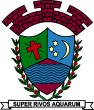 DEPARTAMENTO DE EDUCAÇÃOE. M. “Farid Salomão” (PRÉ-ESCOLA)Rua Rita Cândida da Silveira nº 1200 – Bairro Monte Alegre – Ribeirão Corrente/SP - CEP: 14.445-000Fone: (16) 3749-1013 / e-mail: preescola@ribeiraocorrente.sp.gov.brATIVIDADES REMOTAS – MÚSICA – ABRIL/2021PRÉ-ESCOLA “Farid Salomão”Professor: JULIANO BATISTA		Turma(s): Etapas 1-A, 1-B, 2-A e 2-B1ª AULA – TIMBRE DOS INSTRUMENTOS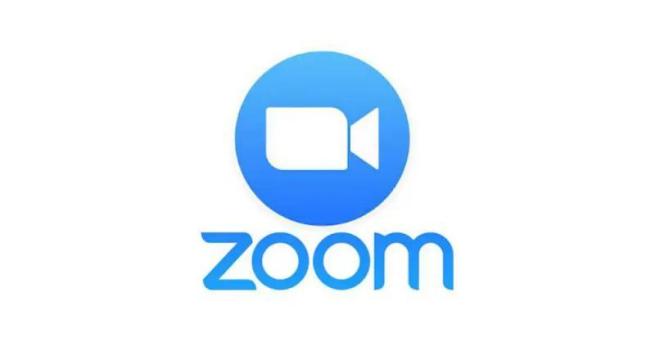 Aula on-line App ZOOM(Os professores irão enviar o link no grupo para participarem da aula.)ESTAMOS ESTUDANDO OS PARÂMENTROS DO SOM, FONTES SONORAS E CARACTERÍSTICAS DO SOM: SOM GRAVE E SOM AGUDO. AGORA CONHECEREMOS OUTRO ASPECTO DO SOM: O TIMBRE.O TIMBRE É A APARÊNCIA, POR ASSIM DIZER, QUE CADA INSTRUMENTO TRAZ EM SUA PRODUÇÃO SONORA. TEMOS INSTRUMENTOS DE SOPRO, DE PERCUSSÃO, DE CORDAS, ENTRE OUTROS. IREMOS CONHECER ALGUNS DELES. LINK: https://youtu.be/fwHqfe2i4EoLINK: https://youtu.be/JrB0SKwbkIYLINK: https://youtu.be/mE7bJUkhxigENVIEM O REGISTRO DA ATIVIDADE POR MEIO DE FOTOS OU VÍDEOS!!!__________________________________________________________2ª AULA – CONSTRUÇÃO DE INSTRUMENTO MUSICALDEPOIS DE CONHECER UM POUCO A RESPEITO DO TIMBRE DOS INSTRUMENTOS MUSICAIS, CHEGOU A HORA DE CONSTRUIR O NOSSO INSTRUMENTO MUSICAL. TUDO COM MATERIAL RECICLADO: GARRAFA PET, LATA DE ALUMÍNIO; COLHERES, ENFIM, COISAS QUE TODOS TEM EM CASA. LINK: https://youtu.be/Jy2xF-2Wfr4LINK: https://youtu.be/iyIzSJ1BCc8LINK: https://youtu.be/KKCs-EwbsPcENVIEM O REGISTRO DA ATIVIDADE POR MEIO DE FOTOS OU VÍDEOS!!!__________________________________________________________3º AULA – TOCANDO A MÚSICA MARCHA SOLDADOAula on-line App ZOOM(Os professores irão enviar o link no grupo para participarem da aula.)DEPOIS DE CONSTRUIR SEU INSTRUMENTO MUSICAL, IREMOS ACOMPANHAR UMA MÚSICA JÁ MUITO CONHECIDA: MARCHA SOLDADO. SERÁ BEM SIMPLES. ENVIEM O REGISTRO DA ATIVIDADE POR MEIO DE FOTOS OU VÍDEOS!!!__________________________________________________________4ª AULA – MARCHANDO E CANTANDO A CANÇÃOIREMOS CANTAR E BRINCAR COM A MÚSICA MARCHA SOLDADO. PARA ISSO PRECISAREMOS FAZER UM CHAPÉU DE SOLDADINHO. DEIXAREI UMLINK PARA QUE POSSAM APRENDER A FAZER. LINK: https://youtu.be/Ws4uvBPdKSsENVIEM O REGISTRO DA ATIVIDADE POR MEIO DE FOTOS OU VÍDEOS!!!___________________________________________________________________